Министерство образования и науки Российской ФедерацииМуромский институт (филиал)федерального государственного бюджетного образовательного учреждения высшего образования«Владимирский государственный университетимени Александра Григорьевича и Николая Григорьевича Столетовых»(МИ ВлГУ)Отделение среднего профессионального образования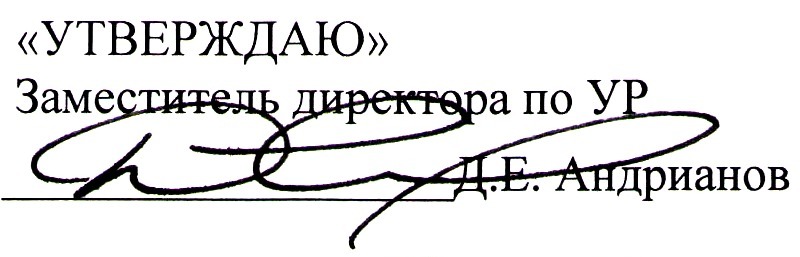 «   01  »       09       2017 г.Рабочая программа дисциплиныАстрономиядля специальности 11.02.01 РадиоаппаратостроениеМуром, 2017 г.Программа разработана на основе требований ФГОС среднего общего образования, предъявляемых к структуре, содержанию и результатам освоения учебной дисциплины «Астрономия», в соответствии с Рекомендациями по организации получения среднего общего образования в пределах освоения программы подготовки специалистов среднего звена среднего профессионального образования на базе основного общего образования (письмо Департамента государственной политики в сфере подготовки рабочих кадров и ДПО Ми-нобрнауки России от 17 марта 2015 г. № 06-259), с учетом Примерной основной образова-тельной программы среднего общего образования, одобренной решением федерального учебно-методического объединения по общему образованию (протокол от 28 июня 2016 г. № 2/16-з).Кафедра-разработчик: физики и прикладной математики.Рабочую программу составил: к.т.н. доцент Коровин А.Н.Рабочая программа рассмотрена и одобрена на заседании кафедры ФПМ.СОДЕРЖАНИЕ1. ПАСПОРТ РАБОЧЕЙ ПРОГРАММЫ УЧЕБНОЙ ДИСЦИПЛИНЫ 	2. СТРУКТУРА И СОДЕРЖАНИЕ УЧЕБНОЙ ДИСЦИПЛИНЫ 	3. УСЛОВИЯ РЕАЛИЗАЦИИ УЧЕБНОЙ ДИСЦИПЛИНЫ 	4. КОНТРОЛЬ И ОЦЕНКА РЕЗУЛЬТАТОВ ОСВОЕНИЯ 	1. ПАСПОРТ РАБОЧЕЙ ПРОГРАММЫ УЧЕБНОЙ ДИСЦИПЛИНЫ Астрономия1.1. Область применения рабочей программыПрограмма разработана на основе требований ФГОС среднего общего образования, предъявляемых к структуре, содержанию и результатам освоения учебной дисциплины «11.02.01 Радиоаппаратостроение», и в соответствии с Рекомендациями по организации получения среднего общего образования в пределах освоения программы подготовки специалистов среднего звена среднего профессионального образования на базе основного общего образования (письмо Департамента государственной политики в сфере подготовки рабочих кадров и ДПО Минобрнауки России от 17 марта 2015 г. № 06-259).1.2. Место учебной дисциплины в структуре программы подготовки специалистов среднего звена:Рабочая программа учебной дисциплины является частью программы подготовки специалистов среднего звена по специальности СПО 11.02.01 Радиоаппаратостроение.Дисциплина ОУД.08 Астрономия является базовой дисциплиной общеобразовательного учебного цикла.1.3. Цели и задачи учебной дисциплины - требования к результатам освоения учебной дисциплины:Цель дисциплины: В результате освоения учебной дисциплины обучающийся должен уметь:В результате освоения учебной дисциплины обучающийся должен знать:Освоение содержания учебной дисциплины «Астрономия» обеспечивает достижение студентами следующих результатов:1.4. Количество часов на освоение программы учебной дисциплины:Максимальной учебной нагрузки обучающегося 116 часов, в том числе:обязательной аудиторной нагрузки обучающегося 78 часов;самостоятельной нагрузки обучающегося 38 часов.2. СТРУКТУРА И СОДЕРЖАНИЕ УЧЕБНОЙ ДИСЦИПЛИНЫ 2.1. Объем учебной дисциплины и виды учебной работы2.2. Тематический план и содержание учебной дисциплиныДля характеристики уровня освоения учебного материала используются следующие обозначения:ознакомительный (узнавание новых объектов, свойств);репродуктивный (выполнение деятельности по образцу, инструкции или под руководством);продуктивный (планирование и самостоятельное выполнение деятельности, решение проблемных задач).3. УСЛОВИЯ РЕАЛИЗАЦИИ УЧЕБНОЙ ДИСЦИПЛИНЫ 3.1. Требования к минимальному материально – техническому обеспечению3.2. Информационное обеспечение обученияПеречень рекомендуемых учебных изданий, интернет – ресурсов, дополнительной литературы.Основные источники:Дополнительные источники:Интернет-ресурсы:не предусмотрено.4. КОНТРОЛЬ И ОЦЕНКА РЕЗУЛЬТАТОВ ОСВОЕНИЯ ___________«_______» ______________ _____ г.        (подпись)                               (дата)Протокол № ____от «_______» ______________ _____ г.Заведующий кафедрой ФПМ Орлов А.А. ___________           (подпись)Вид учебной работыОбъем часовОбъем часов1 семестр2 семестрМаксимальная учебная нагрузка (всего)5462Обязательная аудиторная учебная нагрузка (всего)3642В том числе:лекционные занятия1822практические занятия1820лабораторные работыконтрольные работыкурсовая работаСамостоятельная работа обучающегося (всего)1820Итоговая аттестация в формеРейтинговая оценкаДифференцированный зачетНаименование разделов и темСодержание учебного материала, лабораторные работы и практические занятия, самостоятельная работа обучающихсяОбъем часов Уровень освоения12341 семестр2 семестрВсего:0Результаты обучения (освоенные умения, усвоенные знания)Формы и методы контроля и оценки результатов обучения